MOÇÃO Nº 427/2017Manifesta apelo à empresa NET/Claro S/A para que realize manutenção em fios pouco tensionados na Avenida Tiradentes, entre as ruas Carlos Steagal e Ezequiel B. Pyles no bairro Vila Mac-Knight, em Santa Bárbara d’Oeste.Senhor Presidente,Senhores Vereadores, CONSIDERANDO que os moradores solicitaram a esta vereadora que intermediasse junto à empresa o pedido de manutenção em fios telefônicos pouco tensionados;CONSIDERANDO que uma destas ocorrências pode ser vista em área pública na Avenida Tiradentes, entre as ruas Carlos Steagal e Ezequiel B. Pyles no bairro Vila Mac-Knight;CONSIDERANDO que, no local, a fiação está realmente muito próxima ao solo – fato este que vem preocupando os moradores, que temem a ocorrência de acidentes;CONSIDERANDO que, em contato com a CPFL, a empresa informou tratar-se de fiação de rede telefônica.Ante o exposto e nos termos do Capítulo IV do Título V do Regimento Interno desta Casa de Leis, a CÂMARA MUNICIPAL DE SANTA BÁRBARA D’OESTE, ESTADO DE SÃO PAULO, apela à empresa NET/Claro S/A para que realize manutenção em fios pouco tensionados na Avenida Tiradentes, entre as ruas Carlos Steagal e Ezequiel B. Pyles no bairro Vila Mac-Knight, em Santa Bárbara d’Oeste, encaminhado cópia da presente a Av. Meneguel, nº 65, Jardim Industrial Maria Joana Abraão, em Americana/SP, CEP 04719-002.Plenário “Dr. Tancredo Neves”, em 26 de maio de 2.017. Germina Dottori- Vereadora PV -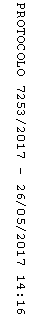 